*) Nichtzutreffendes bitte streichen!Schulstempel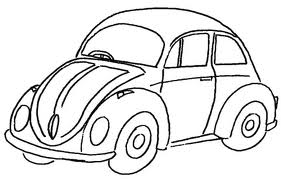 Meldung des Klassenlehrers/der Klassenlehrerin*)zur Beratung / Betreuungdurch den Mobilen Sonderpädagogischen DienstName des Schülers/der Schülerin*)Name des Schülers/der Schülerin*)Vorname/n*)Geb.-DatumGeburtsortNationalitätBek.Erziehungsberechtigte/r*) (Name, Stellung zum Kind, Anschrift m. Tel.!)Ausländer?			☐Aussiedler?			☐Wenn ja: In Deutschland seit               1. Exakte Angaben zum Besuch des Kindergartens, der SVE und der VolksschuleSchuljahrJgst.Kindergarten/SVE/SchuleBemerkungen (Zurückstellung, Wiederholungen, Vorrücken gefährdet)2. Aktueller Notenstand und Fehltage (Bitte auch Kopie des letzten Zeugnisses beilegen!)2. Aktueller Notenstand und Fehltage (Bitte auch Kopie des letzten Zeugnisses beilegen!)2. Aktueller Notenstand und Fehltage (Bitte auch Kopie des letzten Zeugnisses beilegen!)2. Aktueller Notenstand und Fehltage (Bitte auch Kopie des letzten Zeugnisses beilegen!)2. Aktueller Notenstand und Fehltage (Bitte auch Kopie des letzten Zeugnisses beilegen!)2. Aktueller Notenstand und Fehltage (Bitte auch Kopie des letzten Zeugnisses beilegen!)2. Aktueller Notenstand und Fehltage (Bitte auch Kopie des letzten Zeugnisses beilegen!)2. Aktueller Notenstand und Fehltage (Bitte auch Kopie des letzten Zeugnisses beilegen!)DeutschMathematikHSUGSEPCBEW/TGTa/WFehltage3. Muss der Schüler/die Schülerin*) die derzeitige Jahrgangsstufe wiederholen?Ja    ☐Nein   ☐4. Innerschulische bzw. schulbezogene Informationen4.1 ErscheinungsbildKörperliche Konstitution, Pflegezustand, ...4.2 VerhaltenStellung im Klassenverband, Beziehung zu Mitschülern und Erwachsenen, Verhaltensauffälligkeiten (z. B. Clownerien, Tics, aggressiv, regressiv, introvertiert, extrovertiert, ...), emotionale Belastbarkeit (Frustrationstoleranz), ...4.3 Arbeitsverhaltensorgfältig, genau, planvoll, zielgerichtet, überhastet, unkontrolliert, unkritisch, Konzentration, Ausdauer, Selbständigkeit, Hausaufgaben, ...4.4 Lernen/Denken/LeistungsfähigkeitAufnahme und Verarbeitung des Lernstoffes, Gedächtnis, vermutete Teilleistungsschwächen, Transferleistung, mechanisches Lernen, Anschauungsmaterial, ...4.5 LeistungsbereitschaftLeistungsstärken, Leistungsschwächen, Ausdauer, Motivierbarkeit, Anfertigen der Hausaufgaben4.6 WahrnehmungOptisch, akustisch4.7 MotorikGrob- und Feinmotorik, Seitigkeit, Körperkoordination, Gleichgewicht, ...4.8 SpracheWortschatz, Spontansprache (überhastet,...), Sprachstörungen, Sprechfehler, Satzbau (Struktur), Sprachtherapie, ...4.9 Schulleistungen4.9.1 LesenBuchstabenkenntnis, Buchstabenverwechslungen (optisch, akustisch), Lesefertigkeit, sinnentnehmendes Lesen4.9.2 SchreibenFormkonstanz der Buchstaben, Zeilenkonstanz, Abschreibleistung, Grundwortschatz, Rechtschreibleistung, ...4.9.3 MathematikZahlenraum bis ____, Verwechslung von Zahlen, Mengenerfassung mit/ohne Anschauungsmittel, Grundrechenarten;Lösen von Textaufgaben:	→mit/ohne Anschauungsmittel		→mit/ohne Hilfe des Lehrers/der LehrerinLeistungen im raumkundlichen Teil (Anschauung, Formeln, ...)4.9.4 Sachkundlicher LernbereichVerfügt über Sachbegriffe, erkennt Sachzusammenhänge, kann Sachinhalte wiedergeben, Transferleistungen, ...4.10 Ergänzungen4.10.1 Kontakte zum Beratungslehrer/Schul-psychologen→ Bitte alle Testunterlagen in Kopie beifügen!4.10.2 Unterstützende FördermaßnahmenÄußere/innere Differenzierung, Intensiv-Unterricht Deutsch, Förderunterricht Deutsch, LRS-Kurs, Betreuung durch Förderlehrer/in*)4.10.3 Inanspruchnahme Sonderpädagogischer DiensteMobiler sonderpädagogischer Dienst, Mobile Sprachtherapie, Schwerhörigenhilfe, Körperbehindertenhilfe, ...5. Außerschulische Informationen5.1 Familiäres UmfeldAlleinerziehend, Scheidungskind, Geschwisterkonstellation, Bereitschaft zur Zusammenarbeit mit der Schule, ...Erörterung mit den Erziehungsberechtigten (→ § 4 VSO!)5.2 FreizeitverhaltenFernsehkonsum; besondere Interessen, Neigungen; Jugendgruppe, Mitglied in Vereinen5.3 Kontakte zu InstitutionenJugendamt, Erziehungsberatung, Hort, HPT, Ärzte, Fachdienste, Kinderschutzbund, Hausaufgabenhilfe, Polizei, …6. Zusammenfassung___________________________________________________Ort, Datum:Unterschrift des Klassenlehrers/der Klassenlehrerin*)Begründung der Meldung durch die Grund-/Mittelschule bzw. FörderschuleDer Schüler/Die Schülerin*)      , Klasse      , kann auf Grund der beschriebenen Schwierigkeiten im Unterricht der Grundschule/Mittelschule/ Förderschule*) nicht mit ausreichendem Erfolg gefördert werden. Daher beantragen wir die Betreuung durch den Mobilen Sonderpädagogischen Dienst.Begründung der Meldung durch die Grund-/Mittelschule bzw. FörderschuleDer Schüler/Die Schülerin*)      , Klasse      , kann auf Grund der beschriebenen Schwierigkeiten im Unterricht der Grundschule/Mittelschule/ Förderschule*) nicht mit ausreichendem Erfolg gefördert werden. Daher beantragen wir die Betreuung durch den Mobilen Sonderpädagogischen Dienst.____________________________________________Ort, DatumUnterschrift des Schulleiters/der Schulleiterin*)